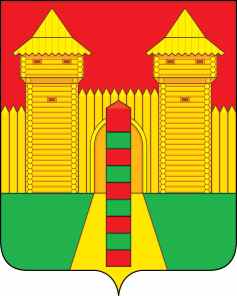 АДМИНИСТРАЦИЯ  МУНИЦИПАЛЬНОГО  ОБРАЗОВАНИЯ «ШУМЯЧСКИЙ  РАЙОН» СМОЛЕНСКОЙ  ОБЛАСТИРАСПОРЯЖЕНИЕот 12.11.2021г. № 397-р           п. Шумячи         В соответствии с постановлением Администрации муниципального образования «Шумячский район» Смоленской области от 30.05.2018г. № 273 «Об утверждении Административного регламента исполнения Администрацией муниципального образования «Шумячский район» Смоленской области функции «Согласование списания имущества, переданного в хозяйственное ведение муниципальным предприятиям, и имущества, переданного в оперативное управление муниципальным учреждениям Шумячского района Смоленской области» в новой редакции, на основании ходатайства Муниципального бюджетного учреждения  «Шумячская централизованная библиотечная система» от 25.10.2021г. № 48  1. Согласовать списание:- художественной, отраслевой и детской литературы, утерянной читателями, в количестве 36 экземпляров на сумму 2313 (две тысячи триста тринадцать) рублей 61 копейка;- художественной, отраслевой и детской литературы, пришедшей в ветхость, в количестве 5266 экземпляров на сумму 76 368 (семьдесят шесть тысяч триста шестьдесят восемь) рублей 17 копеек, находящихся на балансе Муниципального бюджетного учреждения «Шумячская централизованная библиотечная система».       2.Утвердить прилагаемый акт о списании исключенных объектов библиотечного фонда от 25.10.2021г. № 1.        3.Отделу экономики и комплексного развития Администрации муниципального образования «Шумячский район» Смоленской области внести соответствующие изменения в реестр объектов муниципальной собственности муниципального образования «Шумячский район» Смоленской области.Глава муниципального образования«Шумячский район» Смоленской области                                               А.Н. ВасильевО  согласовании списания художественной, отраслевой и детской литературы